-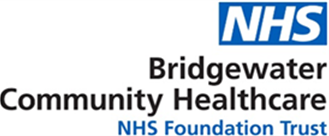  Six High Impact Areas for Equality Action PlanTask 1: Review workforce to identify clearly where there is underrepresentation of BAME staff.Task 2: Develop plan for six priority EDI areas incorporation into recruitment and promotion pathways:Action 1: Ensure ESMs own the agenda, as part of culture changes in organisations, with improvements in BAME representation (and other under-represented groups) as part of objectives and appraisal by:a) Setting specific KPIs and targets linked to recruitment.b) KPIs and targets must be time limited, specific and linked to incentives or sanctions.Action 2: Introduce a system of ‘comply or explain’ to ensure fairness during interviews:This system includes requirements for diverse interview panels, and the presence of an equality representative who has authority to stop the selection process, if it was deemed unfair.Action 3: Organise talent panels to:a) Create a ‘database’ of individuals by system who are eligible for promotion and development opportunities such as Stretch and Acting Up assignments must be advertised to all staff.b) Agree positive action approaches to filling roles for under-represented groups.c) Set transparent minimum criteria for candidate selection into talent pools.Action 4: Enhance EDI support available to:a) Train organisations and HR policy teams on how to complete robust / effective Equality Impact Assessments of recruitment and promotion policies.b) Ensure that for Bands 8a roles and above, hiring managers include requirement for candidates to demonstrate EDI work / legacy during interviews. Action 5: Overhaul interview processes to incorporate:a) Training on good practice with instructions to hiring managers to ensure fair and inclusive practices are used. b) Ensure adoption of values based shortlisting and interview approach.c) Consider skills-based assessment such as using scenarios.Action 6: Adopt resources, guides and tools to help leaders and individuals have productive conversations about race.Task 1 - Data Review (subject to annual reviews, or more frequently as determined)Additional data can be found in our workforce equality reports for race (WRES), disability (WDES), and gender (Gender Pay Gap), alongside our annual Equality Delivery System (EDS2) scoring.Our WRES: A Model Employer report sets targets and trajectories specific to representation of Black, Asian and minority ethnic staff across our workforce. A Model Employer links closely with this action plan; the actions set within this report are replicated in A Model Employer, and all data analysis for A Model Employer, including percentage representation figures and disparity in career progression ratios, have been considered in the development of this action plan looking at the six priority areas for equality and inclusion improvements. Please see our website for all these published reports - https://bridgewater.nhs.uk/aboutus/equalitydiversity/equalityact2010/ Throughout the action plan we use a number of definitions/acronyms. These are explained as follows:ADOD – Associate Director Organisational DevelopmentBABAH – Bridgewater Anti-Bullying and Harassment campaignDAWN – (Dis)Ability & Wellbeing NetworkDDHR – Deputy Director Human ResourcesDoP&OD – Director of People & Organisational DevelopmentEDI – Equality, Diversity and InclusionEDS2 – Equality Delivery System 2EMT – Executive Management TeamEqIA – Equality Impact AssessmentESR – Electronic Staff RecordFTSU – Freedom To Speak UpHCSW – Health Care Support WorkerHR – Human ResourcesHWB – Health and WellbeingICS – Integrated Care SystemJD – Job DescriptionKPI – Key Performance IndicatorLA - Leadership AcademyLGBT+ - Lesbian, Gay, Bisexual, Transgender. + represents other gender and sexual identitiesLiM – Leader in MeLSMS – Local Security Management SpecialistMIAA – Mersey Internal Audit AgencyNHSE/I – NHS England/ImprovementOH – Occupational HealthPDR - Personal Development ReviewPOD – People Operational Delivery groupRA – Reasonable AdjustmentsRIN – Race Inclusion NetworkVAF – Vacancy Authorisation FormWDES – Workforce Disability Equality StandardWRES – Workforce Race Equality StandardTask 2 - Six Priority EDI Areas for ActionAction Set 5 which sets out our action plan for services and communities can be viewed on our webpage at https://bridgewater.nhs.uk/aboutus/equalitydiversity/equalityact2010/ Trust Name:RY2 Bridgewater Community Healthcare NHS FTTrust DoP&OD:Paula WoodsTrust EDI lead:Ruth BesfordICS Name:n/aICS HR Lead:n/aICS EDI lead:n/aActionWhoWhenProgressESR Report RunWorkforce31 March 2021CompletedESR Data Analysis 2020 - 21:Pay Band/StructureStaff GroupEDI31 May 2021Completed Leavers Data Analysis 2020 - 21EDI31 May 2021CompletedBank Staff Data AnalysisWorkforce28 February 2021CompletedApprenticeships Data AnalysisL&OD28 February 2021CompletedTraining and Development Data AnalysisEDI28 February 2021c/f to May 2022 as part of WRES reviewRecruitment Data Analysis:InternalExternalEDI31 May 2021CompletedVolunteers Data AnalysisEDI/Oldham Volunteer Co-Ordinator31 October 2021Completed, noting Oldham Children’s Services transfer out on 1st April 2022Action Set 1 – CultureAction Set 1 – CultureAction Set 1 – CultureAction Set 1 – CultureAction Set 1 – CultureAction Set 1 – CultureAction Set 1 – CultureObjective - Develop a workplace culture where equity, compassion and inclusion thrive: Achievements:A focus on fairness and learning and an absence of blameA culture of civility and respectStaff are actively listened to and involved in relevant decision makingStaff identify self across the workforceStaff get the support they need for their differing needsStaff can bring their whole selves to workStaff feel valued and respectedStaff feel they belongObjective - Develop a workplace culture where equity, compassion and inclusion thrive: Achievements:A focus on fairness and learning and an absence of blameA culture of civility and respectStaff are actively listened to and involved in relevant decision makingStaff identify self across the workforceStaff get the support they need for their differing needsStaff can bring their whole selves to workStaff feel valued and respectedStaff feel they belongObjective - Develop a workplace culture where equity, compassion and inclusion thrive: Achievements:A focus on fairness and learning and an absence of blameA culture of civility and respectStaff are actively listened to and involved in relevant decision makingStaff identify self across the workforceStaff get the support they need for their differing needsStaff can bring their whole selves to workStaff feel valued and respectedStaff feel they belongObjective - Develop a workplace culture where equity, compassion and inclusion thrive: Achievements:A focus on fairness and learning and an absence of blameA culture of civility and respectStaff are actively listened to and involved in relevant decision makingStaff identify self across the workforceStaff get the support they need for their differing needsStaff can bring their whole selves to workStaff feel valued and respectedStaff feel they belongObjective - Develop a workplace culture where equity, compassion and inclusion thrive: Achievements:A focus on fairness and learning and an absence of blameA culture of civility and respectStaff are actively listened to and involved in relevant decision makingStaff identify self across the workforceStaff get the support they need for their differing needsStaff can bring their whole selves to workStaff feel valued and respectedStaff feel they belongDelivery Group:Culture and Leadership PODReciprocal Mentoring Project BoardBABAH Working GroupZero Tolerance Working GroupViolence Prevention Working GroupStaff NetworksGovernance:NHS People Plan Action Plan, reported to People Committee through bi-monthly updateLinks:NHS People Plan Action Plan – HWB Action 7NHS People Plan Action Plan – Flexible Working Action 9NHS People Plan Action Plan – EDI Action 1, 2, 3, 4, 5NHS People Plan Action Plan – Culture and Leadership Action 2, 8, 9, 11NHS Six Priority EDI Areas – Action 1,6.Trust Values and Strategic ObjectiveDelivery Group:Culture and Leadership PODReciprocal Mentoring Project BoardBABAH Working GroupZero Tolerance Working GroupViolence Prevention Working GroupStaff NetworksGovernance:NHS People Plan Action Plan, reported to People Committee through bi-monthly updateLinks:NHS People Plan Action Plan – HWB Action 7NHS People Plan Action Plan – Flexible Working Action 9NHS People Plan Action Plan – EDI Action 1, 2, 3, 4, 5NHS People Plan Action Plan – Culture and Leadership Action 2, 8, 9, 11NHS Six Priority EDI Areas – Action 1,6.Trust Values and Strategic ObjectiveOutcomes:WRES – Indicators 1, 3, 5, 6, 7, 8WDES – Indicators 1, 4, 5, 6, 7, 8, 9WRES: A Model Employer EDS2 – Indicators 3.4, 3.6, 4.1, 4.3People Pulse - TBCNHS Staff Survey – All ThemesOutcomes:WRES – Indicators 1, 3, 5, 6, 7, 8WDES – Indicators 1, 4, 5, 6, 7, 8, 9WRES: A Model Employer EDS2 – Indicators 3.4, 3.6, 4.1, 4.3People Pulse - TBCNHS Staff Survey – All ThemesOutcomes:WRES – Indicators 1, 3, 5, 6, 7, 8WDES – Indicators 1, 4, 5, 6, 7, 8, 9WRES: A Model Employer EDS2 – Indicators 3.4, 3.6, 4.1, 4.3People Pulse - TBCNHS Staff Survey – All ThemesOutcomes:WRES – Indicators 1, 3, 5, 6, 7, 8WDES – Indicators 1, 4, 5, 6, 7, 8, 9WRES: A Model Employer EDS2 – Indicators 3.4, 3.6, 4.1, 4.3People Pulse - TBCNHS Staff Survey – All ThemesOutcomes:WRES – Indicators 1, 3, 5, 6, 7, 8WDES – Indicators 1, 4, 5, 6, 7, 8, 9WRES: A Model Employer EDS2 – Indicators 3.4, 3.6, 4.1, 4.3People Pulse - TBCNHS Staff Survey – All ThemesDelivery Group:Culture and Leadership PODReciprocal Mentoring Project BoardBABAH Working GroupZero Tolerance Working GroupViolence Prevention Working GroupStaff NetworksGovernance:NHS People Plan Action Plan, reported to People Committee through bi-monthly updateLinks:NHS People Plan Action Plan – HWB Action 7NHS People Plan Action Plan – Flexible Working Action 9NHS People Plan Action Plan – EDI Action 1, 2, 3, 4, 5NHS People Plan Action Plan – Culture and Leadership Action 2, 8, 9, 11NHS Six Priority EDI Areas – Action 1,6.Trust Values and Strategic ObjectiveDelivery Group:Culture and Leadership PODReciprocal Mentoring Project BoardBABAH Working GroupZero Tolerance Working GroupViolence Prevention Working GroupStaff NetworksGovernance:NHS People Plan Action Plan, reported to People Committee through bi-monthly updateLinks:NHS People Plan Action Plan – HWB Action 7NHS People Plan Action Plan – Flexible Working Action 9NHS People Plan Action Plan – EDI Action 1, 2, 3, 4, 5NHS People Plan Action Plan – Culture and Leadership Action 2, 8, 9, 11NHS Six Priority EDI Areas – Action 1,6.Trust Values and Strategic ObjectiveActionWhoTimeline(where provided)Progress To DateProgress To DateRatingJust and Learning Culture:Just Culture Training to underpin and support fairness and consistencyRCOngoingTraining programme commissioned and subsequently delivered August – November 2021Implementation plan developed to support programme deliveryTrust wide promotion of principles and values, including Project Lead attendance at Team Meetings, Senior Management Team Meetings etcAmbassador cohort trained August – September 2021 with a role profile developed on completionSteering Group established and meetings commencedCommitment to agreeing the principles of dealing with conduct matters in partnership with our Staff-side ColleaguesPresentations made to operational services to raise awareness, and ongoingPolicy review commencedAction plan and terms of reference outlinedTask and finish established to review the principles of Merseycare Four Step Process to support development of Trust approachPlanned incorporation into Leadership Development programme C/F to 2022 – 2023 action planTraining programme commissioned and subsequently delivered August – November 2021Implementation plan developed to support programme deliveryTrust wide promotion of principles and values, including Project Lead attendance at Team Meetings, Senior Management Team Meetings etcAmbassador cohort trained August – September 2021 with a role profile developed on completionSteering Group established and meetings commencedCommitment to agreeing the principles of dealing with conduct matters in partnership with our Staff-side ColleaguesPresentations made to operational services to raise awareness, and ongoingPolicy review commencedAction plan and terms of reference outlinedTask and finish established to review the principles of Merseycare Four Step Process to support development of Trust approachPlanned incorporation into Leadership Development programme C/F to 2022 – 2023 action planCivility and Respect:Civility and Respect resources to promote positive behaviourAssimilation of a culture of Civility and Respect as the foundation for a Just Culture within the organisationRCOngoingCivility and Respect framework in development with identified stakeholders with emphasis on workforce engagementThis programme of work will be delivered via the Culture and Leadership POD, overseen by the People Hub and reported to the Trust’s People CommitteeThe framework has been brought to the People Committee’s attention via the Director’s Update ReportCivility and Respect has been communicated via Team Brief and BulletinsThe Trust’s RESPECT Charter has been revisited and rebrandedDiscussions taking place regarding separate existing work streams for anti-bullying and zero tolerance and future plans for this area of workC/F to 2022 – 2023 action planCivility and Respect framework in development with identified stakeholders with emphasis on workforce engagementThis programme of work will be delivered via the Culture and Leadership POD, overseen by the People Hub and reported to the Trust’s People CommitteeThe framework has been brought to the People Committee’s attention via the Director’s Update ReportCivility and Respect has been communicated via Team Brief and BulletinsThe Trust’s RESPECT Charter has been revisited and rebrandedDiscussions taking place regarding separate existing work streams for anti-bullying and zero tolerance and future plans for this area of workC/F to 2022 – 2023 action planBoard equality development plan:Formal:Engagement of NHS Providers to support our Board Development Programme which includes a focus on diversityProfiling of leadership styles and approaches, along with key leadership characteristics Active Bystanders trainingDecoupling Bias trainingGetting Comfortable being Uncomfortable with Race trainingReciprocal Mentoring, see belowInformal:Staff network champions targeted learningEquality learn and shareDoP&ODADODEDI lead31/03/22Personality Profile Questionnaires completed and analysed to further inform the Board Development Programme – Feedback session  06/2021Charitable funds application for race equality library approved 09/2020Decoupling Bias training piloted in Greater Manchester Dental teams 03/2021Active Bystanders training approved 06/2021All Staff Network champions identified 04/2021Executive champion for Menopause Network established 09.2021Race equality books ordered 09.2021Meeting held with Head of Library Service to discuss ‘equality library’ for disability, LGBTQ+ and gender 08.2021Board development discussed in November following NHS BAME Assembly letter regarding racism in cricketBoard actively participated in Black History Month 2021, undertaking different activities and sharing with each other and with staff via a blogJust and Learning Culture presentation to Board 02.2022Most Board development stood down in 2021/22 due to pandemic, plan to be developed for 2022/23C/F to 2022 – 2023 action plan – see trainingPersonality Profile Questionnaires completed and analysed to further inform the Board Development Programme – Feedback session  06/2021Charitable funds application for race equality library approved 09/2020Decoupling Bias training piloted in Greater Manchester Dental teams 03/2021Active Bystanders training approved 06/2021All Staff Network champions identified 04/2021Executive champion for Menopause Network established 09.2021Race equality books ordered 09.2021Meeting held with Head of Library Service to discuss ‘equality library’ for disability, LGBTQ+ and gender 08.2021Board development discussed in November following NHS BAME Assembly letter regarding racism in cricketBoard actively participated in Black History Month 2021, undertaking different activities and sharing with each other and with staff via a blogJust and Learning Culture presentation to Board 02.2022Most Board development stood down in 2021/22 due to pandemic, plan to be developed for 2022/23C/F to 2022 – 2023 action plan – see trainingRace At Work Charter:Review Trust policy and practice against criteria set out in CharterPublicise Trust commitment to CharterEDI LeadBoard31/08/21Trust signed up to Charter in 2019Anti-racism statement published on Trust webpagesCharter criteria reviewed – outstanding action on ethnicity pay gap review 08.2021Ethnicity Pay Gap review commenced January 2022, due for completion by September 2022, if not earlier. Ethnicity used as filter in gender pay gap report for 2021. This is a voluntary charter rather than a mandated one, but is good practice and anticipatory of likely mandating of ethnicity pay Ethnicity Pay Gap carried forward to 2022 as part of 2022 gender pay gap reviewTrust signed up to Charter in 2019Anti-racism statement published on Trust webpagesCharter criteria reviewed – outstanding action on ethnicity pay gap review 08.2021Ethnicity Pay Gap review commenced January 2022, due for completion by September 2022, if not earlier. Ethnicity used as filter in gender pay gap report for 2021. This is a voluntary charter rather than a mandated one, but is good practice and anticipatory of likely mandating of ethnicity pay Ethnicity Pay Gap carried forward to 2022 as part of 2022 gender pay gap reviewNHS LA Reciprocal Mentoring Programme:Application to programmeDevelopment of Project BoardDevelopment of recruitment planDevelopment of communications planDevelopment of partnership support planLaunchSharing learning across ICSEvaluation and next stepsProject BoardtbcApplication successful 12/2020Establishment of a Trust Project BoardOnboarding session 1 01/2021Project Board meeting 1 03/2021Onboarding session 2 05/2021Handbook received 06/2021 with notification that our 2 external supporters are being identified stillImplementation lead identified 08.2021Further communications from national Leadership Academy – updated handbook being drafted 08.2021Gap analysis of implementation checklist established and issued to relevant staff for completion 08.2021Awaiting next steps and go live dateRC reconvened steering group (project board) to meet in November and December 2021No further update, awaiting start date from NHSE/I. Advised of long term absence of assigned facilitator at NHSE/I, new programme manager recruited and awaiting start, contracts with facilitators in process, as at 08/12/2021NHSE/I Leadership Academy on 2.3.22 confirmed the RMfI programme had been ‘switched off’ at the beginning of the pandemic and recruitment for programme facilitators had been delayed by supply issues. The Trust have considered it appropriate to defer initiation until September 22BW to explore free resources available from NHSE/I ie ‘Stepping Up’ and Train the Trainers. There may be a cost implication in respect of programme facilitators recruited by NHSE/IC/F to 2022 – 2023 action plan, next steps to be consideredApplication successful 12/2020Establishment of a Trust Project BoardOnboarding session 1 01/2021Project Board meeting 1 03/2021Onboarding session 2 05/2021Handbook received 06/2021 with notification that our 2 external supporters are being identified stillImplementation lead identified 08.2021Further communications from national Leadership Academy – updated handbook being drafted 08.2021Gap analysis of implementation checklist established and issued to relevant staff for completion 08.2021Awaiting next steps and go live dateRC reconvened steering group (project board) to meet in November and December 2021No further update, awaiting start date from NHSE/I. Advised of long term absence of assigned facilitator at NHSE/I, new programme manager recruited and awaiting start, contracts with facilitators in process, as at 08/12/2021NHSE/I Leadership Academy on 2.3.22 confirmed the RMfI programme had been ‘switched off’ at the beginning of the pandemic and recruitment for programme facilitators had been delayed by supply issues. The Trust have considered it appropriate to defer initiation until September 22BW to explore free resources available from NHSE/I ie ‘Stepping Up’ and Train the Trainers. There may be a cost implication in respect of programme facilitators recruited by NHSE/IC/F to 2022 – 2023 action plan, next steps to be consideredAccountability:Developing accountability for equality, inclusion, health and wellbeing and staff experience across all levels of line managementDoP&ODDDHRADODEDI Lead31/03/22One of the Trust’s 5 strategic objectives clearly outlines our commitment. Board and Committee papers include these areasThe PPDR process links to the Trust’s objectives and PEOPLE valuesBoard Assurance Framework – regularly reviewed at Committees and BoardSenior level representation in Just and Learning ambassador cohort, with strong learning on health and wellbeing and EDI contributors and impacts 08.2021Review of Anti-racism framework undertaken in December 2021 and recommendations/next steps to be discussed with Raj Jain (P Woods)Part of Recruitment and Retention POD action plan with competency framework.Task and finish group to be established, EDI representation on group confirmed.Leadership development programme being developed and implemented by OD teamC/F to 2022 – 2023 action planOne of the Trust’s 5 strategic objectives clearly outlines our commitment. Board and Committee papers include these areasThe PPDR process links to the Trust’s objectives and PEOPLE valuesBoard Assurance Framework – regularly reviewed at Committees and BoardSenior level representation in Just and Learning ambassador cohort, with strong learning on health and wellbeing and EDI contributors and impacts 08.2021Review of Anti-racism framework undertaken in December 2021 and recommendations/next steps to be discussed with Raj Jain (P Woods)Part of Recruitment and Retention POD action plan with competency framework.Task and finish group to be established, EDI representation on group confirmed.Leadership development programme being developed and implemented by OD teamC/F to 2022 – 2023 action planFreedom to Speak Up:Recruit FTSU Champions from staff network membersFTSU LeadEDI lead30/09/21Applications sought from RIN 2020, but no volunteers completed applications/expressed an interestPeriodic promotions to continueSubstantial Assurance on our approach and practices via MIAA2 applications from Black, Asian, or minority ethnic staff received for FTSU Champions 09.2021Review of Anti-racism framework undertaken in December 2021 and recommendations/next steps to be discussed with Raj Jain (P Woods)Member of Race Inclusion Network successfully applied to be FTSU Champion in winter 2021Applications sought from RIN 2020, but no volunteers completed applications/expressed an interestPeriodic promotions to continueSubstantial Assurance on our approach and practices via MIAA2 applications from Black, Asian, or minority ethnic staff received for FTSU Champions 09.2021Review of Anti-racism framework undertaken in December 2021 and recommendations/next steps to be discussed with Raj Jain (P Woods)Member of Race Inclusion Network successfully applied to be FTSU Champion in winter 2021Harassment, bullying, violence, and aggression:Bridgewater Anti-Bullying and Harassment Campaign (BABAH)Zero Tolerance Campaign – We Say No To….Violence Reduction and Prevention StandardEDI LeadLSMSDoP&ODRIN31/12/213 working groups established with strong inter-working relationshipBABAH launched in 2018, refresh in 2021 using zero tolerance graphicsStandardised graphics agreedNovember campaigns take place to link to national anti-bullying and harassment weekRESPECT CharterHealth & Safety GroupZero Tolerance PolicyStaff Survey Indicators and action plansEmployee Relations Report tabled at the Trust’s People Committee – includes dignity at work matters, grievances etcWell established incident reporting regimesWorkstreams being reviewed following Just and Learning ambassador cohort training 09.2021Not in a Day’s Work campaign utilised across social media November/December 2021Review of Anti-racism framework undertaken in December 2021 and recommendations/next steps to be discussed with Raj Jain (P Woods)c/f to 2022 – 2023 action plan as part of civility and respect3 working groups established with strong inter-working relationshipBABAH launched in 2018, refresh in 2021 using zero tolerance graphicsStandardised graphics agreedNovember campaigns take place to link to national anti-bullying and harassment weekRESPECT CharterHealth & Safety GroupZero Tolerance PolicyStaff Survey Indicators and action plansEmployee Relations Report tabled at the Trust’s People Committee – includes dignity at work matters, grievances etcWell established incident reporting regimesWorkstreams being reviewed following Just and Learning ambassador cohort training 09.2021Not in a Day’s Work campaign utilised across social media November/December 2021Review of Anti-racism framework undertaken in December 2021 and recommendations/next steps to be discussed with Raj Jain (P Woods)c/f to 2022 – 2023 action plan as part of civility and respectDisability/Reasonable Adjustments:Centralisation of RA budgetsDevelopment of policy and process for accessing, recording and assessing effectiveness of RA for existing staff via centralised supportDevelopment of policy and process for arranging RA for recruitment pathway through corporate function not recruiting managerRe-launch of Employee Adjustment Passport:HWB conversationsInductionNew guidanceTransferability across ICSEDI LeadHRFinanceDAWN30/09/21Centralisation of RA budget agreed 10/2020Draft policy developed, awaiting ‘request and meet’ process developmentEmployee Adjustment Passport publishedHR Managers are aligned to Boroughs/Services to ensure proactive absence management and support for those who are disabled or become disabled during their employmentHealth & Wellbeing Month – 07/2021HWB conversations promoted, supported by training, and logged formally as part of PDR complianceLanyards for hidden disabilities distributed to relevant staffCarers survey undertaken 06.2021Centralised processes policy and process information requested and received from NHS Employers network. Discussed with staff network members 09.2021Disability Confident Pilot – Acceptance on a national programme - Recruitment Accreditation 12.2021 onwards with onboarding scoping from 01.2022Review of recruitment and retention policy and process as part of Disability Confident pilot. Review involved staff network members. Recommendations and identified gaps embedded into DC action plan to be implemented by task and finish group from Recruitment Working GroupDisability Confident Level 3 (Leader) awarded after external validation by Shaw Trust 3rd March 2022C/f to Disability Confident action planCentralisation of RA budget agreed 10/2020Draft policy developed, awaiting ‘request and meet’ process developmentEmployee Adjustment Passport publishedHR Managers are aligned to Boroughs/Services to ensure proactive absence management and support for those who are disabled or become disabled during their employmentHealth & Wellbeing Month – 07/2021HWB conversations promoted, supported by training, and logged formally as part of PDR complianceLanyards for hidden disabilities distributed to relevant staffCarers survey undertaken 06.2021Centralised processes policy and process information requested and received from NHS Employers network. Discussed with staff network members 09.2021Disability Confident Pilot – Acceptance on a national programme - Recruitment Accreditation 12.2021 onwards with onboarding scoping from 01.2022Review of recruitment and retention policy and process as part of Disability Confident pilot. Review involved staff network members. Recommendations and identified gaps embedded into DC action plan to be implemented by task and finish group from Recruitment Working GroupDisability Confident Level 3 (Leader) awarded after external validation by Shaw Trust 3rd March 2022C/f to Disability Confident action planStaff Networks:Development of annual objectives and workplanOngoing development of networks – embedding and maturingOngoing engagementEDI LeadExec SponsorsBoard31/12/21 and ongoingLGBT+, Race, and (Dis)Ability networks established 06 – 09/2020Terms of Reference for Race Inclusion Network approved and submitted to People Committee 09/2020Exec Sponsors volunteered and are in situ for each networkMenopause Network established 07.2021, and exec champion identified 09.2021Staff Networks Governance checklist drafted for sign off by JNCC and submission before 30.09.2021EDI calendar 2022 drafted, detailing target campaigns for 2022 in staff networksReviewed terms of reference for Race Inclusion Network signed off December 2021Carers survey undertaken in June 2021, reviewed by CT, Trust Health and Wellbeing Coordinator. Carers network arranged for January 2022Carers Support Network met twice so far in January and February. Terms of reference discussed and network format agreed – part safe space, part activism and engagementTerms of Reference to be signed off in March 2022Support being sought for funding to sign to Carers UK charter – this will provide resources and a toolkit to evaluate practice and develop action planNetwork executive sponsor P WoodsMenopause Support Network also agreeing terms of reference and network format – again a safe space, and also an implementation element to deliver action plan and raise further issues and ideas.Race Inclusion Network refreshed terms of reference agreed February 2022DAWN discussing name, moving away from ‘disability’ to something more positive and enabling. Terms of reference to then be agreedAll networks are looking at promotion and visibility in March 2022C/f to 2022 – 2023 action plan – see staff networksLGBT+, Race, and (Dis)Ability networks established 06 – 09/2020Terms of Reference for Race Inclusion Network approved and submitted to People Committee 09/2020Exec Sponsors volunteered and are in situ for each networkMenopause Network established 07.2021, and exec champion identified 09.2021Staff Networks Governance checklist drafted for sign off by JNCC and submission before 30.09.2021EDI calendar 2022 drafted, detailing target campaigns for 2022 in staff networksReviewed terms of reference for Race Inclusion Network signed off December 2021Carers survey undertaken in June 2021, reviewed by CT, Trust Health and Wellbeing Coordinator. Carers network arranged for January 2022Carers Support Network met twice so far in January and February. Terms of reference discussed and network format agreed – part safe space, part activism and engagementTerms of Reference to be signed off in March 2022Support being sought for funding to sign to Carers UK charter – this will provide resources and a toolkit to evaluate practice and develop action planNetwork executive sponsor P WoodsMenopause Support Network also agreeing terms of reference and network format – again a safe space, and also an implementation element to deliver action plan and raise further issues and ideas.Race Inclusion Network refreshed terms of reference agreed February 2022DAWN discussing name, moving away from ‘disability’ to something more positive and enabling. Terms of reference to then be agreedAll networks are looking at promotion and visibility in March 2022C/f to 2022 – 2023 action plan – see staff networksMenopause Friendly Accreditation/Culture Change:Implementation of delivery plan towards application for menopause friendly accreditation. Focus areas:Data/evidenceCommunicationsPolicy and practiceRecruitment and retentionInclusion groupsTrainingFacilitiesGuidanceEvaluationSustainability planningEDI leadHWB POD31/03/22Sign up as early adopter to Menopause Friendly Employer scheme 03/2021Menopause Policy under developmentMenopause caféMenopause Network established and exec champion secured 09.2021Draft project initiation document completed, to be discussed at Health and Wellbeing PODMenopause policy agreed at HR Policy Group, tabled for JNCC 01.2022World Menopause Day recognised 18.10.2021Menopause Support Policy signed off and publishedMenopause Support webpage created and populatedAs stated above network is developing and agreeing function, objectives, and terms of reference in March 2022C/f to 2022 – 2023 action plan – see menopause friendlySign up as early adopter to Menopause Friendly Employer scheme 03/2021Menopause Policy under developmentMenopause caféMenopause Network established and exec champion secured 09.2021Draft project initiation document completed, to be discussed at Health and Wellbeing PODMenopause policy agreed at HR Policy Group, tabled for JNCC 01.2022World Menopause Day recognised 18.10.2021Menopause Support Policy signed off and publishedMenopause Support webpage created and populatedAs stated above network is developing and agreeing function, objectives, and terms of reference in March 2022C/f to 2022 – 2023 action plan – see menopause friendlyRainbow Badges (staff and patients):Refresh of training packageRelaunch of trainingDevelopment of guidance and support documentsOngoing review of national Phase 2 changesEDI LeadLGBT+ Staff Network31/07/21Training package redeveloped and virtual session createdFirst sessions set for July 2021Three sessions held since July – 24 badges issuedSupport pack updatedBridgewater Pride Week held 07.2021Pride In The NHS Week supported 09.2021Team session held with Halton Wheelchairs service December 2022C/f to 2022 – 2023 action plan – see Rainbow BadgesTraining package redeveloped and virtual session createdFirst sessions set for July 2021Three sessions held since July – 24 badges issuedSupport pack updatedBridgewater Pride Week held 07.2021Pride In The NHS Week supported 09.2021Team session held with Halton Wheelchairs service December 2022C/f to 2022 – 2023 action plan – see Rainbow BadgesAction Set 2 – Modernising RecruitmentAction Set 2 – Modernising RecruitmentAction Set 2 – Modernising RecruitmentAction Set 2 – Modernising RecruitmentAction Set 2 – Modernising RecruitmentAction Set 2 – Modernising RecruitmentAction Set 2 – Modernising RecruitmentObjective – Develop a Fair Recruitment pathway that supports the recruitment and retention of diverse staff that is representative of our overall workforce and the communities we serve:Achievements:A change of recruitment cultureGreater flexibility in recruitment practice while supporting NHS Employers safe recruitment standardsSupport for staff and recruiting managersImproved awareness of the value of diverse and inclusive recruitment and the evidenced positive impact this can have on teams and servicesObjective – Develop a Fair Recruitment pathway that supports the recruitment and retention of diverse staff that is representative of our overall workforce and the communities we serve:Achievements:A change of recruitment cultureGreater flexibility in recruitment practice while supporting NHS Employers safe recruitment standardsSupport for staff and recruiting managersImproved awareness of the value of diverse and inclusive recruitment and the evidenced positive impact this can have on teams and servicesObjective – Develop a Fair Recruitment pathway that supports the recruitment and retention of diverse staff that is representative of our overall workforce and the communities we serve:Achievements:A change of recruitment cultureGreater flexibility in recruitment practice while supporting NHS Employers safe recruitment standardsSupport for staff and recruiting managersImproved awareness of the value of diverse and inclusive recruitment and the evidenced positive impact this can have on teams and servicesObjective – Develop a Fair Recruitment pathway that supports the recruitment and retention of diverse staff that is representative of our overall workforce and the communities we serve:Achievements:A change of recruitment cultureGreater flexibility in recruitment practice while supporting NHS Employers safe recruitment standardsSupport for staff and recruiting managersImproved awareness of the value of diverse and inclusive recruitment and the evidenced positive impact this can have on teams and servicesObjective – Develop a Fair Recruitment pathway that supports the recruitment and retention of diverse staff that is representative of our overall workforce and the communities we serve:Achievements:A change of recruitment cultureGreater flexibility in recruitment practice while supporting NHS Employers safe recruitment standardsSupport for staff and recruiting managersImproved awareness of the value of diverse and inclusive recruitment and the evidenced positive impact this can have on teams and servicesDelivery Group:Workforce PODGovernance:NHS People Plan Action Plan, reported to People Committee through bi-monthly updateLinks:NHS People Plan Action Plan – Flexible Working Action 1, 4, 5NHS People Plan Action Plan – EDI Action 1, 3NHS People Plan Action Plan – Culture and Leadership Action 8, 11NHS People Plan Action Plan – Recruitment Action allNHS People Plan Action Plan – Recruitment and Deployment Action 1, 2Six Priority Areas – Action 1,2, 4, 5Trust Values and Strategic ObjectiveDelivery Group:Workforce PODGovernance:NHS People Plan Action Plan, reported to People Committee through bi-monthly updateLinks:NHS People Plan Action Plan – Flexible Working Action 1, 4, 5NHS People Plan Action Plan – EDI Action 1, 3NHS People Plan Action Plan – Culture and Leadership Action 8, 11NHS People Plan Action Plan – Recruitment Action allNHS People Plan Action Plan – Recruitment and Deployment Action 1, 2Six Priority Areas – Action 1,2, 4, 5Trust Values and Strategic ObjectiveOutcomes:WRES – Indicator 1, 2, 7, 9WDES – Indicator 1, 2, 5, 10WRES: A Model EmployerEDS2 – Indicator 3.1, 4.1, 4.3NHS Staff Survey – EDI ThemeOutcomes:WRES – Indicator 1, 2, 7, 9WDES – Indicator 1, 2, 5, 10WRES: A Model EmployerEDS2 – Indicator 3.1, 4.1, 4.3NHS Staff Survey – EDI ThemeOutcomes:WRES – Indicator 1, 2, 7, 9WDES – Indicator 1, 2, 5, 10WRES: A Model EmployerEDS2 – Indicator 3.1, 4.1, 4.3NHS Staff Survey – EDI ThemeOutcomes:WRES – Indicator 1, 2, 7, 9WDES – Indicator 1, 2, 5, 10WRES: A Model EmployerEDS2 – Indicator 3.1, 4.1, 4.3NHS Staff Survey – EDI ThemeOutcomes:WRES – Indicator 1, 2, 7, 9WDES – Indicator 1, 2, 5, 10WRES: A Model EmployerEDS2 – Indicator 3.1, 4.1, 4.3NHS Staff Survey – EDI ThemeDelivery Group:Workforce PODGovernance:NHS People Plan Action Plan, reported to People Committee through bi-monthly updateLinks:NHS People Plan Action Plan – Flexible Working Action 1, 4, 5NHS People Plan Action Plan – EDI Action 1, 3NHS People Plan Action Plan – Culture and Leadership Action 8, 11NHS People Plan Action Plan – Recruitment Action allNHS People Plan Action Plan – Recruitment and Deployment Action 1, 2Six Priority Areas – Action 1,2, 4, 5Trust Values and Strategic ObjectiveDelivery Group:Workforce PODGovernance:NHS People Plan Action Plan, reported to People Committee through bi-monthly updateLinks:NHS People Plan Action Plan – Flexible Working Action 1, 4, 5NHS People Plan Action Plan – EDI Action 1, 3NHS People Plan Action Plan – Culture and Leadership Action 8, 11NHS People Plan Action Plan – Recruitment Action allNHS People Plan Action Plan – Recruitment and Deployment Action 1, 2Six Priority Areas – Action 1,2, 4, 5Trust Values and Strategic ObjectiveActionWhoTimeline(where provided)Progress To DateProgress To DateBRAGReview of current best practice for fair recruitment:Desktop researchNHSE/I pilot evaluation and best practiceNHS Employers inc. D&I PartnersCheshire and Merseyside EDI CollaborativeEDI LeadHead of Workforce30/09/21NHS Inclusive Recruitment reviewedTask and Finish Group established to roll out changesBest practice review completed as part of Disability Confident assessment, recommendations based on this are embedded in Disability Confident action planNHS Inclusive Recruitment reviewedTask and Finish Group established to roll out changesBest practice review completed as part of Disability Confident assessment, recommendations based on this are embedded in Disability Confident action planReview of 2021 HCSW Apprenticeship recruitment:What workedWhat didn’t workHow can this be rolled out to other Trust groupsAD:ODHead of WorkforceEDI Lead30/09/21Generic JD Updated requirements for role with non NHS experienceBetter designed recruitment pack Increase social media usage and promotionPromoted also through Talent for Care and education linksIncreased diverse applicationsChanges to the shortlisting processIdentified the time pressures to recruit. Future campaigns to expand timelinesLessons learnt exercise completed and supporting the roll out within future recruitment drivesUp to 15 appointments made – diverse range of staffSuccessful application to Disability Confident Pilot with NHSE/I and Indeed and Shaw Trust. Will support audit of recruitment policy and practice, recruitment to HCSW role of applicants with disabilities, and support for validation of Disability Confident Leader applicationGeneric JD Updated requirements for role with non NHS experienceBetter designed recruitment pack Increase social media usage and promotionPromoted also through Talent for Care and education linksIncreased diverse applicationsChanges to the shortlisting processIdentified the time pressures to recruit. Future campaigns to expand timelinesLessons learnt exercise completed and supporting the roll out within future recruitment drivesUp to 15 appointments made – diverse range of staffSuccessful application to Disability Confident Pilot with NHSE/I and Indeed and Shaw Trust. Will support audit of recruitment policy and practice, recruitment to HCSW role of applicants with disabilities, and support for validation of Disability Confident Leader applicationReview of recruitment training options available:Weightman’s bite size/breakfast seminar – recruitment and lawExternal/consultant provisionEDI LeadHead of Workforce DDHR31/12/21Task and Finish group reviewing all recruitment process including training and recruitment championsC/f to Disability Confident action planTask and Finish group reviewing all recruitment process including training and recruitment championsC/f to Disability Confident action planDevelopment of Fair Recruitment Pathway:End to end – VAF to onboarding review, including:Recruiting options, including values based, skills based, and work placement interviewsJDs – including EDI requirements in allTrainingEDI assurance checklistUpdate Trust guidance/policyPanel membershipEDI interview question for all roles above Band 5Recruitment and development of Fair Recruitment ChampionsEDI LeadHead of Workforce DDHRWorkforce POD31/12/21Task and Finish group reviewing all recruitment processImplementation of updated NHS Jobs systemEstablishment of recruitment championsReviewing and implementation of value based recruitment Within the action plan of the Workforce PODUpdated NHS Jobs System launchedStaff side colleagues involved in all discussions, including external/internal recruitmentSuccessful application to Disability Confident Pilot with NHSE/I and Indeed and Shaw Trust. Will support audit of recruitment policy and practice, recruitment to HCSW role of applicants with disabilities, and support for validation of Disability Confident Leader applicationSee Disability Confident, aboveC/f to Disability Confident action planTask and Finish group reviewing all recruitment processImplementation of updated NHS Jobs systemEstablishment of recruitment championsReviewing and implementation of value based recruitment Within the action plan of the Workforce PODUpdated NHS Jobs System launchedStaff side colleagues involved in all discussions, including external/internal recruitmentSuccessful application to Disability Confident Pilot with NHSE/I and Indeed and Shaw Trust. Will support audit of recruitment policy and practice, recruitment to HCSW role of applicants with disabilities, and support for validation of Disability Confident Leader applicationSee Disability Confident, aboveC/f to Disability Confident action planDevelopment of international/overseas workers recruitment:Review best practice examples for support for international workers in NHSApply for sponsorship statusDevelop pathway and checklists using NHS Employers and UK Border Agency/Home Office guidanceDevelop support package for international workers for assimilation into UK and NHS culturesWorkforce PODDD:HRHead of WorkforceEDI LeadHR31/03/22Best practice examples saved for reviewAction placed on hold following review of options, to review December 2022:Difficulties as a community provider in recruiting and supporting overseas workers – no accommodation, transport/ability to drive, or ability to provide the required pastoral careBest practice examples saved for reviewAction placed on hold following review of options, to review December 2022:Difficulties as a community provider in recruiting and supporting overseas workers – no accommodation, transport/ability to drive, or ability to provide the required pastoral careAction Set 3 – Identifying and Developing TalentAction Set 3 – Identifying and Developing TalentAction Set 3 – Identifying and Developing TalentAction Set 3 – Identifying and Developing TalentAction Set 3 – Identifying and Developing TalentAction Set 3 – Identifying and Developing TalentAction Set 3 – Identifying and Developing TalentObjective – Develop and deliver succession planning and talent management programmes that support diverse groups of staff in their career development aspirations and supports future proofing of the Trust as an employer of choice:Achievements:All staff supported to progress and maximise their potentialTalent identified and supported to develop skills and experienceFair succession planning embedded across the TrustMindfulness to unconscious and affinity bias built into delivery of all talent programmes and opportunitiesAwareness of legal compliance on positive action programmesOngoing engagement with staff networks on barriers to career progressionObjective – Develop and deliver succession planning and talent management programmes that support diverse groups of staff in their career development aspirations and supports future proofing of the Trust as an employer of choice:Achievements:All staff supported to progress and maximise their potentialTalent identified and supported to develop skills and experienceFair succession planning embedded across the TrustMindfulness to unconscious and affinity bias built into delivery of all talent programmes and opportunitiesAwareness of legal compliance on positive action programmesOngoing engagement with staff networks on barriers to career progressionObjective – Develop and deliver succession planning and talent management programmes that support diverse groups of staff in their career development aspirations and supports future proofing of the Trust as an employer of choice:Achievements:All staff supported to progress and maximise their potentialTalent identified and supported to develop skills and experienceFair succession planning embedded across the TrustMindfulness to unconscious and affinity bias built into delivery of all talent programmes and opportunitiesAwareness of legal compliance on positive action programmesOngoing engagement with staff networks on barriers to career progressionObjective – Develop and deliver succession planning and talent management programmes that support diverse groups of staff in their career development aspirations and supports future proofing of the Trust as an employer of choice:Achievements:All staff supported to progress and maximise their potentialTalent identified and supported to develop skills and experienceFair succession planning embedded across the TrustMindfulness to unconscious and affinity bias built into delivery of all talent programmes and opportunitiesAwareness of legal compliance on positive action programmesOngoing engagement with staff networks on barriers to career progressionObjective – Develop and deliver succession planning and talent management programmes that support diverse groups of staff in their career development aspirations and supports future proofing of the Trust as an employer of choice:Achievements:All staff supported to progress and maximise their potentialTalent identified and supported to develop skills and experienceFair succession planning embedded across the TrustMindfulness to unconscious and affinity bias built into delivery of all talent programmes and opportunitiesAwareness of legal compliance on positive action programmesOngoing engagement with staff networks on barriers to career progressionDelivery Group:To be confirmedGovernance:NHS People Plan Action Plan, reported to People Committee through bi-monthly updateLinks:NHS People Plan Action Plan – EDI Action 1, 3NHS People Plan Action Plan – Culture and Leadership Action 5, 6, 10, 11NHS People Plan Action Plan – New Ways of Delivering Care Action 2, 9NHS People Plan Action Plan – Growing the Workforce Action 12,15NHS People Plan Action Plan – Retaining our Staff Action 1, 2Six Priority Areas – Action 1, 2, 3, 5Trust Values and Strategic ObjectiveDelivery Group:To be confirmedGovernance:NHS People Plan Action Plan, reported to People Committee through bi-monthly updateLinks:NHS People Plan Action Plan – EDI Action 1, 3NHS People Plan Action Plan – Culture and Leadership Action 5, 6, 10, 11NHS People Plan Action Plan – New Ways of Delivering Care Action 2, 9NHS People Plan Action Plan – Growing the Workforce Action 12,15NHS People Plan Action Plan – Retaining our Staff Action 1, 2Six Priority Areas – Action 1, 2, 3, 5Trust Values and Strategic ObjectiveOutcomes:WRES – Indicators 1, 2, 4, 7, 9 WDES – Indicators 1, 2, 5, 10WRES: A Model EmployerEDS2 – Indicator 3.1, 3.3, 3.6, 4.1, 4.3NHS Staff Survey – EDI ThemeOutcomes:WRES – Indicators 1, 2, 4, 7, 9 WDES – Indicators 1, 2, 5, 10WRES: A Model EmployerEDS2 – Indicator 3.1, 3.3, 3.6, 4.1, 4.3NHS Staff Survey – EDI ThemeOutcomes:WRES – Indicators 1, 2, 4, 7, 9 WDES – Indicators 1, 2, 5, 10WRES: A Model EmployerEDS2 – Indicator 3.1, 3.3, 3.6, 4.1, 4.3NHS Staff Survey – EDI ThemeOutcomes:WRES – Indicators 1, 2, 4, 7, 9 WDES – Indicators 1, 2, 5, 10WRES: A Model EmployerEDS2 – Indicator 3.1, 3.3, 3.6, 4.1, 4.3NHS Staff Survey – EDI ThemeOutcomes:WRES – Indicators 1, 2, 4, 7, 9 WDES – Indicators 1, 2, 5, 10WRES: A Model EmployerEDS2 – Indicator 3.1, 3.3, 3.6, 4.1, 4.3NHS Staff Survey – EDI ThemeDelivery Group:To be confirmedGovernance:NHS People Plan Action Plan, reported to People Committee through bi-monthly updateLinks:NHS People Plan Action Plan – EDI Action 1, 3NHS People Plan Action Plan – Culture and Leadership Action 5, 6, 10, 11NHS People Plan Action Plan – New Ways of Delivering Care Action 2, 9NHS People Plan Action Plan – Growing the Workforce Action 12,15NHS People Plan Action Plan – Retaining our Staff Action 1, 2Six Priority Areas – Action 1, 2, 3, 5Trust Values and Strategic ObjectiveDelivery Group:To be confirmedGovernance:NHS People Plan Action Plan, reported to People Committee through bi-monthly updateLinks:NHS People Plan Action Plan – EDI Action 1, 3NHS People Plan Action Plan – Culture and Leadership Action 5, 6, 10, 11NHS People Plan Action Plan – New Ways of Delivering Care Action 2, 9NHS People Plan Action Plan – Growing the Workforce Action 12,15NHS People Plan Action Plan – Retaining our Staff Action 1, 2Six Priority Areas – Action 1, 2, 3, 5Trust Values and Strategic ObjectiveActionWhoTimeline(where provided)Progress To DateProgress To DateBRAGSuccession Planning:Succession planning framework agreed by EMT. Implementation plan now due for roll-outTalent Management and Succession Planning updates are on the People Committee’s Business CycleWorkforce planning Early implementer of national Scope for Growth programme. Working with national team to co-create documentation. Training for Executive team was planned for Oct 2021, delayed due to pandemic response.Board Competency Framework developedThe National and Local team suspended all support during December 2021 due to the pandemic and redeployment. This has not yet been reinstated. We have been exploring the links to ESR and are working to have systems in place for electronic recording as per the national ask.Identifying groups for pilot implementation once national and local support and training reinstated Succession planning framework agreed by EMT. Implementation plan now due for roll-outTalent Management and Succession Planning updates are on the People Committee’s Business CycleWorkforce planning Early implementer of national Scope for Growth programme. Working with national team to co-create documentation. Training for Executive team was planned for Oct 2021, delayed due to pandemic response.Board Competency Framework developedThe National and Local team suspended all support during December 2021 due to the pandemic and redeployment. This has not yet been reinstated. We have been exploring the links to ESR and are working to have systems in place for electronic recording as per the national ask.Identifying groups for pilot implementation once national and local support and training reinstated Talent Management:Talent Management conversations promoted to all Black, Asian, and minority ethnic staff.Promotion of internal stretch opportunities and external opportunities such as Stepping Up programme to all Black, Asian and minority ethnic staff.Engagement with Race Inclusion Network to understand barriers to career progression.31.7.21 & ongoingOngoingOngoingHead of Leadership & Organisational Development actively involved with Race Inclusion Network to signpost staff to leadership opportunities and to provide 360 appraisalOpportunism for secondments currently being exploredReciprocal monitoring project expected to highlight barriers to a career progressionTalent Management and Succession Planning reported to the Trust’s People Committee – 05/2021. Framework signed off and endorsed by EMT for roll out with PDRs 06/2021Board Competency Framework developedEarly implementer of national Scope for Growth programme. Working with national team to co-create documentation. Training for Executive team was planned for Oct 2021, delayed due to pandemic response.The National and Local team suspended all support during December 2021 due to the pandemic and redeployment. This has not yet been reinstated. We have been exploring the links to ESR and are working to have systems in place for electronic recording as per the national ask.Identifying groups for pilot implementation once national and local support and training reinstated Head of Leadership & Organisational Development actively involved with Race Inclusion Network to signpost staff to leadership opportunities and to provide 360 appraisalOpportunism for secondments currently being exploredReciprocal monitoring project expected to highlight barriers to a career progressionTalent Management and Succession Planning reported to the Trust’s People Committee – 05/2021. Framework signed off and endorsed by EMT for roll out with PDRs 06/2021Board Competency Framework developedEarly implementer of national Scope for Growth programme. Working with national team to co-create documentation. Training for Executive team was planned for Oct 2021, delayed due to pandemic response.The National and Local team suspended all support during December 2021 due to the pandemic and redeployment. This has not yet been reinstated. We have been exploring the links to ESR and are working to have systems in place for electronic recording as per the national ask.Identifying groups for pilot implementation once national and local support and training reinstated Training:Weightman’s bite size/breakfast seminar – positive actionEDI LeadHead of Workforce ADOD31/12/21Best practice review undertaken for Disability Confident., and action plan developed. Time now seems right to consider this action in relation to recruitment task and finish workC/f to Disability Confident action planBest practice review undertaken for Disability Confident., and action plan developed. Time now seems right to consider this action in relation to recruitment task and finish workC/f to Disability Confident action planCompetency Frameworks, from Board down, including EDI in all:Review of Anti-racism framework undertaken in December 2021 and recommendations/next steps to be discussed with Raj Jain (P Woods)Board Competency Framework developedPart of Recruitment and Retention POD action plan.Task and finish group to be established, EDI representation on group confirmed.Review of Anti-racism framework undertaken in December 2021 and recommendations/next steps to be discussed with Raj Jain (P Woods)Board Competency Framework developedPart of Recruitment and Retention POD action plan.Task and finish group to be established, EDI representation on group confirmed.Staff network engagement/representation:EDI LeadExec SponsorsOngoingStaff surveys undertaken 2020RIN members support zero tolerance working groupRIN member attends Risk Assessment Quality PanelDAWN members supported HR OH procurement working groupDAWN and RIN members on Reciprocal Mentoring Project BoardExec sponsors provide Board communicationReview of Anti-racism framework undertaken in December 2021 and recommendations/next steps to be discussed with Raj Jain (P Woods)C/f to 2022 – 2023 action plan – see staff networksStaff surveys undertaken 2020RIN members support zero tolerance working groupRIN member attends Risk Assessment Quality PanelDAWN members supported HR OH procurement working groupDAWN and RIN members on Reciprocal Mentoring Project BoardExec sponsors provide Board communicationReview of Anti-racism framework undertaken in December 2021 and recommendations/next steps to be discussed with Raj Jain (P Woods)C/f to 2022 – 2023 action plan – see staff networksAction Set 4 – Developing EDI Awareness and SkillsAction Set 4 – Developing EDI Awareness and SkillsAction Set 4 – Developing EDI Awareness and SkillsAction Set 4 – Developing EDI Awareness and SkillsAction Set 4 – Developing EDI Awareness and SkillsAction Set 4 – Developing EDI Awareness and SkillsAction Set 4 – Developing EDI Awareness and SkillsObjective – Develop and deliver a range of EDI training options to develop awareness and skills across all staff in EDI and Human Rights.Achievements:Key staff trained in focused aspects of EDI and Human RightsOpportunities for all staff to access additional EDI trainingImproved staff (and patient) experienceCompliance with equality and human rights legislation, particularly due regard to the three aims of the Equality DutyObjective – Develop and deliver a range of EDI training options to develop awareness and skills across all staff in EDI and Human Rights.Achievements:Key staff trained in focused aspects of EDI and Human RightsOpportunities for all staff to access additional EDI trainingImproved staff (and patient) experienceCompliance with equality and human rights legislation, particularly due regard to the three aims of the Equality DutyObjective – Develop and deliver a range of EDI training options to develop awareness and skills across all staff in EDI and Human Rights.Achievements:Key staff trained in focused aspects of EDI and Human RightsOpportunities for all staff to access additional EDI trainingImproved staff (and patient) experienceCompliance with equality and human rights legislation, particularly due regard to the three aims of the Equality DutyObjective – Develop and deliver a range of EDI training options to develop awareness and skills across all staff in EDI and Human Rights.Achievements:Key staff trained in focused aspects of EDI and Human RightsOpportunities for all staff to access additional EDI trainingImproved staff (and patient) experienceCompliance with equality and human rights legislation, particularly due regard to the three aims of the Equality DutyObjective – Develop and deliver a range of EDI training options to develop awareness and skills across all staff in EDI and Human Rights.Achievements:Key staff trained in focused aspects of EDI and Human RightsOpportunities for all staff to access additional EDI trainingImproved staff (and patient) experienceCompliance with equality and human rights legislation, particularly due regard to the three aims of the Equality DutyDelivery Group:To be confirmedGovernance:NHS People Plan Action Plan, reported to People Committee through bi-monthly updateLinks:NHS People Plan Action Plan – HWB Action 7NHS People Plan Action Plan – Culture and Leadership Action 9, 11Six Priority Areas – Action allDelivery Group:To be confirmedGovernance:NHS People Plan Action Plan, reported to People Committee through bi-monthly updateLinks:NHS People Plan Action Plan – HWB Action 7NHS People Plan Action Plan – Culture and Leadership Action 9, 11Six Priority Areas – Action allOutcomes:WRES – Indicators 4, 5, 6, 8WDES – Indicator 4WRES: A Model EmployerEDS2 – Indicator 3.3, 3.4, 3.6, 4.1, 4.2, 4.3NHS Staff Survey – EDI ThemeOutcomes:WRES – Indicators 4, 5, 6, 8WDES – Indicator 4WRES: A Model EmployerEDS2 – Indicator 3.3, 3.4, 3.6, 4.1, 4.2, 4.3NHS Staff Survey – EDI ThemeOutcomes:WRES – Indicators 4, 5, 6, 8WDES – Indicator 4WRES: A Model EmployerEDS2 – Indicator 3.3, 3.4, 3.6, 4.1, 4.2, 4.3NHS Staff Survey – EDI ThemeOutcomes:WRES – Indicators 4, 5, 6, 8WDES – Indicator 4WRES: A Model EmployerEDS2 – Indicator 3.3, 3.4, 3.6, 4.1, 4.2, 4.3NHS Staff Survey – EDI ThemeOutcomes:WRES – Indicators 4, 5, 6, 8WDES – Indicator 4WRES: A Model EmployerEDS2 – Indicator 3.3, 3.4, 3.6, 4.1, 4.2, 4.3NHS Staff Survey – EDI ThemeDelivery Group:To be confirmedGovernance:NHS People Plan Action Plan, reported to People Committee through bi-monthly updateLinks:NHS People Plan Action Plan – HWB Action 7NHS People Plan Action Plan – Culture and Leadership Action 9, 11Six Priority Areas – Action allDelivery Group:To be confirmedGovernance:NHS People Plan Action Plan, reported to People Committee through bi-monthly updateLinks:NHS People Plan Action Plan – HWB Action 7NHS People Plan Action Plan – Culture and Leadership Action 9, 11Six Priority Areas – Action allActionWhoTimeline(where provided)Progress To DateProgress To DateBRAGEDI Training Offer development:Decoupling BiasCultural AwarenessProductive Conversations About Race EqualityEDI self-led readingEqIA and the Equality DutyDeveloping packages for different staff groups:Line ManagersRace Equality ChampionsDisability Peer Support VolunteersOpen access – all staffEDI Lead31/03/22Decoupling bias pilot sessions held with Greater Manchester Dental teams 03/21Race equality/racism books orderedEqIA training package developedActive Bystanders training approved 06/2021Race Equality Champions recruitedDisability Peer Support role description draftedSample Getting Comfortable Being Uncomfortable With Race event attended by EDI leadEDI Bitesize session looking at Ramadan arranged for 9 March 2022EDI Bitesize session looking at understanding privilege and becoming an ally arranged for 5 April 2022C/f to 2022 – 2023 action plan – see trainingDecoupling bias pilot sessions held with Greater Manchester Dental teams 03/21Race equality/racism books orderedEqIA training package developedActive Bystanders training approved 06/2021Race Equality Champions recruitedDisability Peer Support role description draftedSample Getting Comfortable Being Uncomfortable With Race event attended by EDI leadEDI Bitesize session looking at Ramadan arranged for 9 March 2022EDI Bitesize session looking at understanding privilege and becoming an ally arranged for 5 April 2022C/f to 2022 – 2023 action plan – see trainingEqIA:Development and sign off of new screening and impact assessment templates.Training for all applicable staff:BoardSenior/Clinical LeadsService LeadsPolicy AuthorsHRRecruiting Managers and PanelsEDI LeadAD:ODDD:HR31/03/22New screening and full EqIA templates approvedEqIA Policy reviewed and approvedEqIA training developed 07.2021Quality Impact Assessment panels established with equality embedded in document and panel – relates to service changesC/f to 2022 – 2023 action plan – see trainingNew screening and full EqIA templates approvedEqIA Policy reviewed and approvedEqIA training developed 07.2021Quality Impact Assessment panels established with equality embedded in document and panel – relates to service changesC/f to 2022 – 2023 action plan – see trainingWRES ExpertsCommit to support for interested staff members in applying for and then implementing WRES Experts programmeEDI LeadBoardTbc – NHSE/IContacted national leads but no further information available locally regarding WRES Experts programmeC/f to 2022 – 2023 action plan – see anti-racismContacted national leads but no further information available locally regarding WRES Experts programmeC/f to 2022 – 2023 action plan – see anti-racismLeader in Me:EDI to feature in programmes/deliveryEDI LeadAD:OD31/03/22First equality focused LiM event held 11/2019, further session held 09/2020Further events will be planned once regular events are allowed.C/f to 2022 – 2023 action plan – see trainingFirst equality focused LiM event held 11/2019, further session held 09/2020Further events will be planned once regular events are allowed.C/f to 2022 – 2023 action plan – see training